Publicado en Barcelona el 31/07/2015 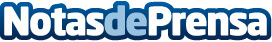  La Nueva era del marketing de autoridad por Rebeldes marketing OnlineSegún rebeldes online, el marketing de autoridad ha reemplazado al marketing de contenidos; el cambio ha llegado y si todavía no te has adaptado a esta nueva forma de volcar información en la red, estás totalmente anticuado.
Datos de contacto:isabel606365202Nota de prensa publicada en: https://www.notasdeprensa.es/la-nueva-era-del-marketing-de-autoridad-por Categorias: Marketing Emprendedores E-Commerce http://www.notasdeprensa.es